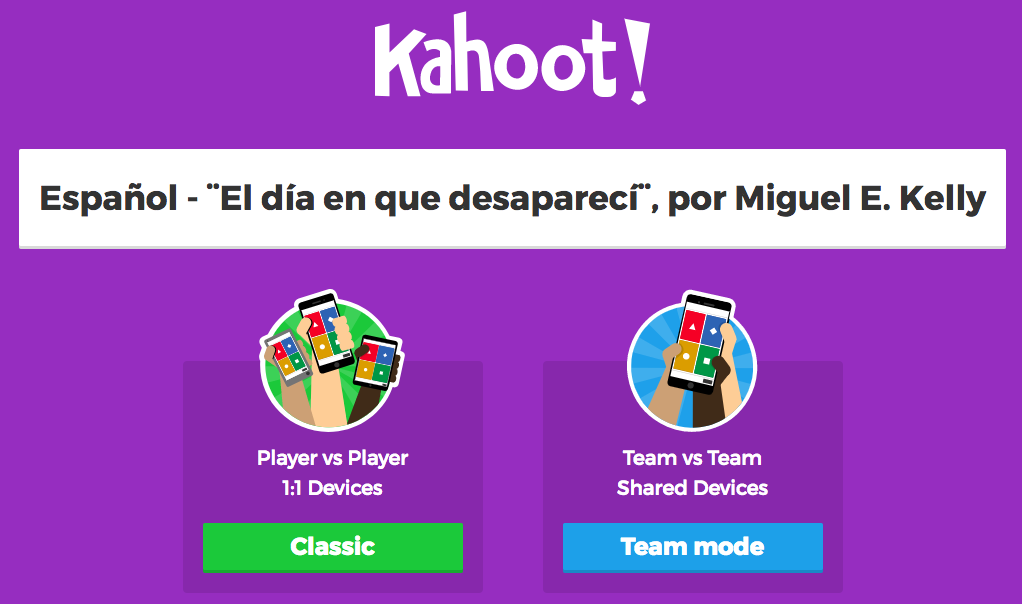 Kahoot para ¨El día en que desaparecí¨por Javier Castro GuineaActividad bajo una licencia de Creative CommonsReconocimiento-NoComercial 4.0 Internacional.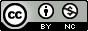 Relato original: ¨El día en que desaparecí¨por Miguel E. KellyMATERIAL PARA EL PROFESORActividad basada en el relato ¨El día en el que desaparecí¨, de Miguel E. KellyEste relato trata sobre la muerte, con lo que podría ser incluido en diferentes áreas temáticas: -Cultura: ¨El día de los muertos¨. -Ciencia y ética: ¨Eutanasia¨.- …Nivel: B2Duración de la actividad: 1 clase de 75 minutos (mínimo)Actividad propuesta (una de las 1000 maneras en la que podéis usar esta actividad):  1.- Visualización del video ¨Kahoot para «El día en que desaparecí»¨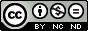 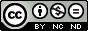 https://youtu.be/nudF2ZuzeQA Video de Javier Castro Guinea bajo una licencia de Creative CommonsReconocimiento-NoComercial-CompartirIgual 4.0 Internacional.Se pide a los estudiantes que escuchen la historia. Posteriormente se les pedirá a los estudiantes que cuenten la historia en sus propias palabras. ¿Qué es lo que ha pasado?2.- Lectura individual del relato. Los estudiantes tienen 15 minutos para leer el relato en silencio. Para ello accederán directamente a la página Web donde se encuentra el relato publicado: http://margencero.es/almiar/miguel-eduardo-kelly/ 3.- KahootClic aquí para ir al juego. El objetivo es aprender vocabulario nuevo, a través de sinónimos. 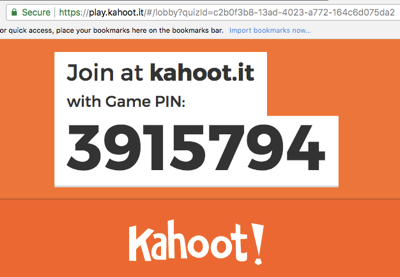 El profesor proyecta en la pantalla el código, y los estudiantes se conectan bien a través de sus ordenadores, bien a través de sus teléfonos móviles. Para ello, deben acceder a esta dirección: Kahoot.it , e introducir el código mostrado. 4.- Comprobación de respuestasAntes de empezar el juego, se les entrega a los estudiantes una copia del relato en papel, con las preguntas de Kahoot. Después de cada pregunta, el profesor responde las preguntas sobre el vocabulario que no queda claro. Los estudiantes puedes tomar notas en su cuestionario. 5.- Terminado el juego habrá un ganador de Kahoot. 6.- Posteriormente, se puede extender la actividad de muchas maneras: - Escribir: Redacción: ¿Cómo es el paso de la vida a la muerte? ¿Seremos conscientes como en el relato?. - Debate: ¿Qué hay después de la muerte?- …Crédito - Imágenes usadas en Kahoot y en el video: Portada: CC0 Creative CommonsFree for commercial use - No attribution requiredFlickr - ¨Invisible¨ by Brilho de conta (CC BY-NC-ND)Flick - ¨Campana¨ by Oveja (CC BY-NC-ND 2.0)Flickr -¨El último sueño¨ by Antonia Saint (CC BY-NC 2.0)Flickr - by N. Ferreiro (CC BY-NC-ND 2.0)Flickr - ¨Invisible spirituality¨ by Paolo Barzman (CC BY-NC-ND 2.0)Flickr - ¨It's just me, I don't have any models¨ by Bailey Weaver (CC BY 2.0)Flickr - ¨Masai Mara Globo¨ by Sara Rodriguez (CC BY-NC-ND 2.0)Flickr - ¨Cosas de niños¨ by Félix Bernet (CC BY-NC-ND 2.0)Flickr - ¨Es hora¨ by Clara (CC BY-NC-ND 2.0)Flickr - ¨Enfermedad $ Muerte¨ by Santi P.A. (CC BY-NC-ND 2.0) AudioSound Effect from iMovieVoice: Javier Castro Guinea - CC0 Creative Commons - Free for commercial use - No attribution requiredMATERIAL FOTOCOPIABLE PARA LOS ESTUDIANTES¨El día en que desaparecí¨por Miguel E. KellyRelato publicado en la revista digital Margen Cero el 14 de agosto de 20171.- Me despierto CON SOBRESALTO al clamor de las campanas de la iglesia cercana;a.- sosegado		c.- tranquilob.- alarmado		d.- diligente2.- tan cerca que también puedo oír claramente las palomas BATEANDO LAS ALAS frente el asalto a.- piando		c.- volandob.- comiendo		d.- aleteando3.- como si fueran ALMAS huyendo del purgatorio. a.- cuerpos		b.- espíritus4.- Seis REPIQUES melancólicos anuncian el amanecer. a.- gritos		c.- ciudadanosb.- tañidos		d.- gallos5.- Poco a poco, las campanas lejanas empiezan a responder. Así da la luz un nuevo día ASÍNCRONO del pueblo.a.- intemporal		c.- festivob.- veraniego		d.- lluvioso6.- Me quedo en cama un rato, envuelto en un sentimiento de INQUIETUD, seguro de que había tenido a.- desasosiego		c.- culpabilidadb.- tranquilidad		d.- frustración7.- un sueño extraño, UNA PESADILLITA, de la cual las malditas campanas me desgarraron. a.- un accidente		c.- un mal sueñob.- una inspiración		d.- una aparición divina8.- REBUSCO en mi memoria, pero no logro arrastrar las imágenes hasta la superficie.a.- encuentro			c.- grabob.- confío			d.- exploro9.- Levanto las manos hacia la cara para quitarme el sueño de los ojos, pero me ASOMBRO por no poder ver los dedos. a.- asusto			c.- sorprendob.- río				d.- enfado10.- Los primeros chorros de la luz del sol filtran por los HUECOS alrededor de las persianas de las ventanas, pero sólo resulta en una oscuridad penumbra.a.- instrumentos		c.- momentosb.- espacios			d.- tejados11.- ¿Quizás mis ojos tan viejos me gastan una broma en LA OSCURIDAD?a.- las tinieblas		c.- la habitaciónb.- el subconsciente		d.- la claridad12.- Me siento en la orilla de la cama y busco la imagen de mi reflejo en el espejo MONTADO EN la pared, al otro lado del cuarto. a.- detrás de			c.- colocado enb.- contra			d.- ausente de13.- Girando la cabeza primero a un lado y después al otro, miro DE REOJO al espejo. a.- directamente		c.- de soslayob.- con curiosidad		d.- divertido14.- Creo que puedo ver EL CONTORNO de mi figura en la oscuridada.- la sombra			c.- el reflejob.- los detalles			d.- el perfil15.- pero tengo más dudas que CERTIDUMBRE. ¿Soy invisible?a.- hambre			c.- certezab.- talento			d.- miedos16.- Un golpe en la puerta de LA RECÁMARA me saca de mis pensamientos. a.- el cuarto			c.- el armariob.- la casa			d.- atrás17.- Sin esperar, Marta, la muchacha que me ayuda diariamente, entra y lanza UN SALUDO alegre hacia mi dirección. a.- una pelota			c.- un ¨buenos días¨b.- una exclamación		d.- unas llaves18.- Anda por delante de la cama y tira las persianas a los lados y abre las ventanas para DEJAR entrar el día. a.- observar			c.- limpiarb.- parar			d.- permitir19.- Entran A RAUDALES los rayos del sol, y pasa por el cuarto una brisa suave. a.- abundantemente		c.- tímidamenteb.- a traición			d.- de paso20.- En su ESTELA, el polvo baila en remolinos por la luz dorada.a.- astro			c.- rastrob.- camastro			d.- balastro21.- Marta se gira y sale de la recámara sin APENAS darme miramiento. a.- querer			c.- esperarb.- casi				d.- tiempo a22.- De hecho, JURO que su mirada me atravesó como si no estuviera allí. Tal vez soy invisible.a.- creo			c.- piensob.- intuyo			d.- certifico23.- Sé que Marta va a regresar EN SEGUIDA con mi desayuno, un tazón de chocolate caliente junto dos churros recién hechos. a.- tarde			c.- prontob.- acompañada		d.- enfadada24.- El RUIDO creciente del pueblo, más el abrazo de la luz cálida, me llaman frente a una de las ventanas desde donde, por la altura de mi casita en su lomita, tengo una vista a la plaza arbolada. a.- sonido			c.- silenciob.- día				d.- interés25.- Más allá, en las afueras del pueblo, justo donde los tejados rojo-grisáceos se pierden en el monte, un globo de aire caliente, enorme y colorado, sube al cielo MATINAL.a.- nocturno			c.- celesteb.- infinito			d.- matutino26.- Qué raro. Parte de mi esencia quiere acompañarlo en su viaje sin RUMBO.Lo miro ascender, y ascender, y ascender…a.- esperanza			c.- prisab.- dirección			d.- preocupaciones27.- De repente, echo un vistazo en el espejo.Nada.En PLENA luz, nada.a.- completa			c.- escasab.- amarilla			d.- inquietante28.- Es el sueño de cada niño ante su PUPITRE: ser invisible. a.- escritorio			c.- noviab.- director			d.- vida29.- Pero ya tengo setenta y ocho años y EL PROPÓSITO de ser invisible me horroriza y da pavor. a.- la irreflexión		c.- la cargab.- la cruz			d.- la aspiración30.- ¿Cómo puedo ser invisible? Hago MUECAS como niño gracioso. Aleteo los brazos como pollo loco. a.- dibujos			c.- gestosb.- saltos			d.- ecuaciones31.- Salto como mono. Ningún reflejo mío me imita en el ESPEJO.a.- cuarto			c.- momentob.- cristal			d.- actuar32.- Marta entra, ajetreándose. Su mirada me atraviesa de nuevo mientras ella SE TRASLADA el cuartoa.- se desplaza			c.- se quedab.- se desespera		d.- se peina33.- y pone una bandeja con mi desayuno encima de una mesita.—Señor. ¡Señor! —dice mientras SE GIRA a la cama.a.- se sienta			c.- se vuelveb.- se espabila			d.- se va34.- Noto que Marta mira FIJAMENTE a la cama con el ceño fruncido y las cejas como si fueran signos de exclamación horizontales. a.- con mucha atención	c.- con despreciob.- con cansancio		d.- con pena35.- El sonido de su voz TIEMBLA un poco.—¿Buenos días, señor?a.- se agita			c.- se alzab.- se entiende		d.- se intuye36.- Miro adonde mira ella. Allí en la cama veo una forma muy conocida, ACOSTADA, cubierta en las sabanas. Quieta.a.- acosada			c.- tumbadab.- famosa			d.- incrustada37.- Otra BRISA pasa por la recámara, agitando las persianas, tirándome, jalándome, desenredándomea.- persona			c.- empleadab.- corriente			d.- oportunidad38.- y por fin llevándome y trasladándome como si fuera una cola de papel ondeando de PAPALOTE.Sí, soy invisible.a.- cometa			c.- bibliotecab.- mar				d.- terrorSobre el autor:  Miguel Eduardo Kelly. A lo largo de los años, ha tenido la oportunidad de explorar varios caminos profesionales para incluir padre, maestro, administrador de escuela, escritor, y editor. Ha publicado en inglés y también ha trabajado como editor de una revista de seguridad nacional en Estados Unidos. Actualmente sirve como editor de un boletín semanal en Indonesia. Ha pasado la mayoría de las últimas dos décadas viviendo en América Latina «en parte por mi amor a la lengua, las diversas culturas, la comida increíble, y el trabajo genial de mi querida esposa».